S2 Fig. Invasive laser acupuncture procedure and electro acupuncture procedure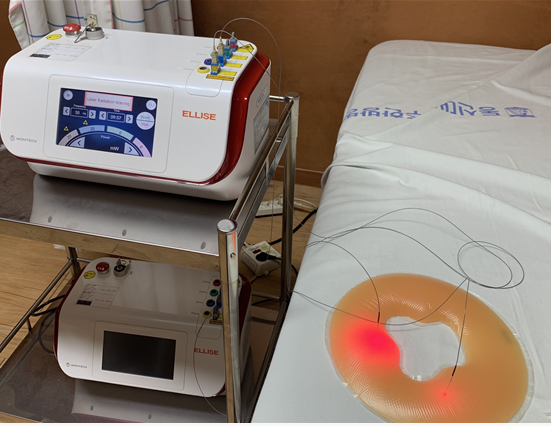 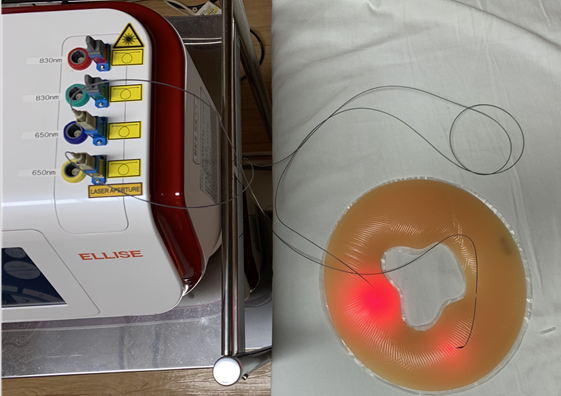 Invasive laser acupuncture procedure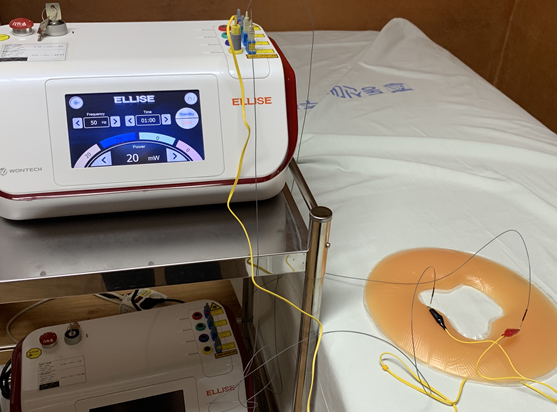 Electroacupuncture procedure